PHIPPS CONSERVATORY AND BOTANICAL GARDENS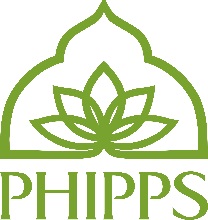 VOLUNTEER APPLICATIONPlease email completed application to vol@phipps.conservatory.org or mail toPhipps Conservatory and Botanical Gardens ǀ One Schenley Park, Pittsburgh, Pa. 15213Phipps Mission StatementTo inspire and educate visitors with the beauty and importance of plants; to advance sustainability and worldwide biodiversity through action and research; and to celebrate its historic glasshouse.Volunteer Mission StatementTo empower all volunteers to contribute to the mission of Phipps while providing a rewarding and engaging experience where all contributions are valued and appreciated. How did you hear about the volunteer program?Are you a court-referred volunteer?     ___ yes    ___ no    Are you a member of Phipps Conservatory and Botanical Gardens?     ___ yes    ___ no    VOLUNTEER EXPERIENCEEMPLOYMENT INFORMATIONEDUCATION Do you have experience working on the following tasks and with the following groups? Check all that apply.Do you have any other special skills or certifications that may be applicable to your volunteer work at Phipps (e.g. first aid, sign language, woodworking)?Phipps offers a wide variety of volunteer opportunities. Please read carefully through our volunteer position descriptions on our website. Not all opportunities may currently be available. Check all that apply.  How do you prefer to volunteer?          ___ working alone                ___ working as part of a team             Volunteers are asked to make an ongoing commitment to Phipps. Are you willing and able to work a three-hour shift, two to four times a month?    ___yes         ___noWhat is your general availability to volunteer? Please check all that apply. What would you bring to the volunteer program at Phipps? What would make you feel successful as a volunteer at Phipps? Please list one personal and one professional reference.NAMENAMENAMENAMEDATEADDRESSADDRESSADDRESSADDRESSADDRESSCITYSTATESTATEZIPZIPHOME PHONEHOME PHONECELL PHONECELL PHONECELL PHONEEMAIL  EMAIL  DATE OF BIRTH DATE OF BIRTH DATE OF BIRTH ORGANIZATION/COMPANYDATE(S)Please give a brief description of your position and responsibilities. Please give a brief description of your position and responsibilities. ORGANIZATION/COMPANYDATE(S)Please give a brief description of your position and responsibilities. Please give a brief description of your position and responsibilities. ORGANIZATION/COMPANYDATE(S)Please give a brief description of your position and responsibilities. Please give a brief description of your position and responsibilities. ORGANIZATION/COMPANYDATE(S)Please give a brief description of your position and responsibilities. Please give a brief description of your position and responsibilities. COLLEGE/UNIVERSITYDEGREE/FIELD OF STUDYHIGH SCHOOLTECHNICAL COLLEGEOTHERchildrenthe publicgardeningteenagersleading toursplant identificationsenior citizensteaching classesphysically/mentally/emotionally challenged individualsConservatory DocentScience Education Horticulture- Indoor DisplaysSustainability DocentGarden Railroad Horticulture- Outdoor Displays Discovery ProgramSpecial EventsHorticulture- Production GreenhouseSummer Camp AssistantGreeterPhipps Garden Center  HomegrownLet’s Move PittsburghOffice MonTuesWedThursFriSatSunMornings(usually 10 a.m.– 1 p.m.)Afternoons (usually 1 – 4 p.m.) Evenings (occasionally) If you are available for a limited time, please note the date range you will be available.If you are available for a limited time, please note the date range you will be available.If you are available for a limited time, please note the date range you will be available.If you are available for a limited time, please note the date range you will be available.If you are available for a limited time, please note the date range you will be available.If you are available for a limited time, please note the date range you will be available.If you are available for a limited time, please note the date range you will be available.If you are available for a limited time, please note the date range you will be available.NameRelationshipPhoneNameRelationshipPhone